GRUPPO ESCURSIONISTICO TREKKING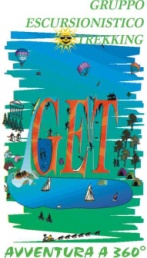 VALLO DI DIANO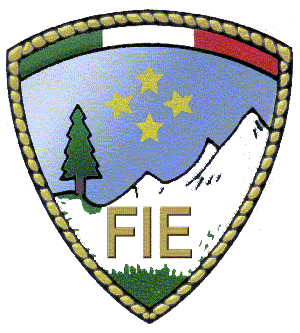 Via Provinciale                                                                                                                                                                                                                      84038 Silla di Sassano (SA)                                                                                        C.F.  92004750656                DOMANDA DI ISCRIZIONE...l... sottoscritto/a  ....................................................................................................,nato/a  a .................................................. prov. di .......................................... il ..............................e residente a ...................................................... prov. di ............................ C.A.P. .........................in via .......................................................... n. ....  telefono/cellulare .........................................................e-mail ............................................................ codice fiscale ..................................................................... C H I E D El'iscrizione al Gruppo Escursionistico Trekking Vallo di DianoA tal fine Dichiara: - di aver preso atto e di accettare integralmente lo Statuto Sociale e il regolamento interno delle escursioni;- di essere fisicamente idoneo alla partecipazione alle attività escursionistiche promosse dall’associazione, allego a tal fine certificato di stato di buona salute rilasciato dal medico curante per la pratica di attività sportive non agonistiche;-di autorizzare la pubblicazione di foto o video (con la mia immagine) effettuati durante le attività escursionistiche, sui mezzi di comunicazione usati dall’Associazione (sito web, social networks, stampa);-di impegnarmi a corrispondere la somma di € 5 quale quota di iscrizione primo anno e la somma di € 35,00 quale quota di iscrizione per l’anno 2020  Data: ...............                                                                                              Firma del richiedente                                                                                                 ------------------------------------------------------------N.B.: per i minori si richiede la firma di uno dei genitori o di chi esercita la patria potestà autenticata dall'Autorità competenteCONSENSO AL TRATTAMENTO DEI MIEI DATI Io sottoscritto _______________________________________con la sottoscrizione del presente modello dichiaro di aver ricevuto le informazioni di cui all’art. 13 del GDPR 679/2016 e di conoscere le norme relative allo Statuto e al tesseramento del GET Vallo di Diano per i propri associati presto il mio consenso al trattamento dei miei dati personali e/o sensibili espressamente menzionati nella suddetta informativa come meglio specificato nell’allegata dichiarazione. Data ________________                                                                      Firma del richiedente (leggibile) *                                                                                                   ---------------------------------------------------------- 